Deb’s Professional Services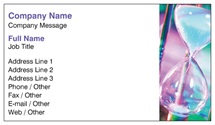 www.debsprofessionalservices.comDon’t Let Precious Time Slip AwayA note from Debbie – founder…PhilosophyDeb’s BEGAN in 2003 as a one-person, on-site business serving individuals & businesses … We have EVOLVED into a Family Businessencompassing many different people and businesses.  Deb’s today is an acronym:* D – Dedicated   * E – Eclectic   * B – Business & Personal   * S – ServicesWe exercise honesty, integrity, respect. We view and maintain confidentiality as a top priority  We DO our best to help our clients BE their best. We employ old-fashioned, hard-working, professional ethics We deliver old-fashioned, down-home customer service & Wrap it in a gift box of modern up-to-date techniques. On the following pages you will find… Debbie’s Mission Statement & Some Ways Deb’s Professional Services may be able to helpDebbie’s Personal Mission StatementSeveral years ago I was part of a professional team who developed a mission statement for an ICF- DD Facility.  Part of our development included each of us writing our own personal mission statement, I would like to take this opportunity to share with you my own personal mission statement as written in October 1993 – it continues today . . . Reach out and receive all God’s glorious gifts; BE in continuous awe and thankfulness for these gifts; SEIZE those things I must work hard to get, and REVEL in that work and effort it took to get them  Be able to fully assimilate all the blessings in my life to their fullest --Into the core of my very being To be on fire with the knowledge, truth, and love; AND serene with knowing Jesus is at My side and within my heart – and through Him All things are possible   Use the embers of that fire to Spark Love and Compassion in others -- for themselves and others. Be able to continue on when all appears to be against me or lost   To cradle, protect, comfort those who are hurt and defenseless. To reach the “unreachable”; to love the “unlovable” To take flight – lifting others on my wings – Ever ascending to the Son.Rainbow over the Desert... 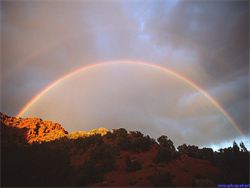 So typical of our lives, we often think we are in a desert with nothing of value around us -- We fail to behold the beauty, the life teaming around us –& His Promise.Business & Personal Assistance/AdvocacySome Ways We May Be Able to Help. .Business Services – Virtual & On-SiteAdministrative & General Support of New & Existing BusinessesDiversify, Expand, Market Your BusinessDocument Preparation, Scheduling, ReservationsHealth & WellnessConsultation, SupportLeisure & RecreationMind, Body & SpiritdoTERRA Wellness AdvocateLegalAdministrative Support to Law Firms, Professionals, & IndividualsEventsConventions / ExpositionsPersonal Assistance to your clients coming to Las Vegas!  Including assistance with transportation while in town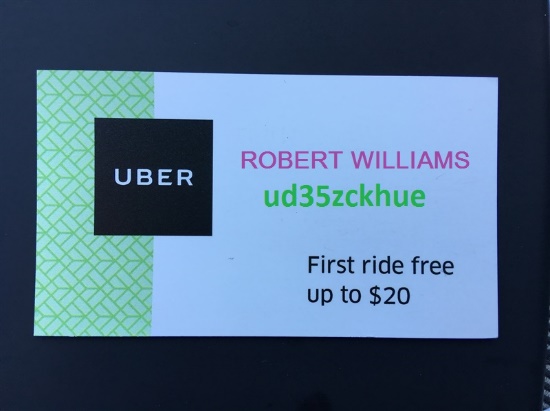 *D – Dedicated   *      E – Eclectic                  B – Business & Personal   *              S – ServicesBusiness & Personal Services –Wellness Advocate/Consultant